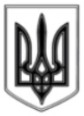 ЛИСИЧАНСЬКА МІСЬКА РАДАВИКОНАВЧИЙ КОМІТЕТР І Ш Е Н Н Я«15» 12. 2017  р.			   					 № 599м. ЛисичанськПро створення умов  для забезпечення якості освіти у навчально-виховних комплексах м. ЛисичанськаКеруючись ст. 32 Закону України «Про місцеве самоврядування в Україні», ст.  66 Закону України "Про  освіту", ст. 19 Закону України «Про дошкільну освіту»,  ст. 36 Закону України «Про загальну середню освіту», з метою забезпечення реалізації державної політики у сфері дошкільної освіти, контролю за додержанням Державних стандартів загальної середньої освіти, виконавчий комітет Лисичанської міської ради В И Р І Ш И В:	1. Інформацію начальника відділу освіти Лисичанської міської ради Худоби Т.В. щодо створення умов для забезпечення якості освіти у Комунальному закладі «Лисичанський навчально-виховний комплекс загальноосвітня школа І-ІІІ ступенів № 3 – дошкільний навчальний заклад «Барвінок» Лисичанської міської ради Луганської області» та Комунальному закладі «Навчально-виховний комплекс школа І-ІІ ступенів – ліцей «Гарант» Лисичанської міської ради Луганської області»  взяти до відома. 2. Відділу освіти Лисичанської міської ради:2.1. продовжити роботу зі створення умов для забезпечення якості освіти у даних закладах;2.2. здійснювати роботу щодо поліпшення матеріально-технічних умов у вищезазначених закладах; 2.3. вжити заходів щодо приведення у відповідність функціонування ліцейських класів КЗ «НВК школа І-ІІ ступенів – ліцей «Гарант» до вимог нормативно-правових актів.3. Хід виконання даного рішення розглянути у жовтні 2018 року. 4. Відділу з питань внутрішньої  політики, зв’язку з громадськістю та ЗМІ розмістити дане рішення на офіційному сайті Лисичанської міської ради.5. Контроль за виконанням даного рішення покласти на заступника міського голови Ганьшина І.І. Міський голова									С.І. Шилін